ECZACI GÖREV TANIMI1.POZİSYON ADI: Eczacı2. AMİRİ: BAŞHEKİM3. GÖREV YETKİ VE SORUMLULUKLAR:3.1. Baseczaci bulunmayan kurumlarda eczaci, baseczaciya ait bütün görevleri yapar.Eczaci bulunmayan kurumlarda ise eczane hizmetleri bastabibin sihhi ve fenni sorumlulugu altinda görevlendirilecek bir eczaci teknisyeni veya hemsire tarafindan yürütülür. Mali sorumluluk da bu görevliye aittir.3.2. İlaçlarla ilgili ihalelere katılmak.3.3.Servislerden HBYS üzerinden hasta bazında hekimler tarafından yapılan istemlerdoğrultusunda, mesleki bilgisi ışığında uygun olup olmadığını kontrol etmek, gerekli elemeleri yaptıktan sonra uygun gördüğü taktirde onaylamak ve döküm listesi oluşturmak. Döküm listelerini eczane personeline iletmek ilaçların kontrol edilip hazırlanmasını ve birimden gelen görevliye Taşınır İşlem Fişi onayı alındıktan sonra teslim edilmesini sağlamak.3.4. Eczane personelini eczane işleyişi konusunda bilgilendirmek ve yönlendirmek. İşleyişindevamlılığını sağlamak.3.5.Eczanede ve/veya ilgili alanlarda oluşabilecek her türlü sorunun, imkanlarıdoğrultusunda,çözümünü sağlamak, sorumlu eczacıya veya gerekli mercilere bildirmek.3.6.Hafta sonu icapçı eczacı olarak eczanede oluşabilecek her türlü sorunun çözümü içinulaşılabilir ve en kısa zamanda hastaneye gelebilir durumda olmak.3.7. Her mali yıl sonunda, o yıl içinde eczane deposuna ve eczaneye giriş ve çıkışkayıtlarına göre ertesi yıla devreden ilaçları ve miktarlarını gösterir cetvellerindüzenlenmesini sağlar.3.8. Yatan hastaların eczaneden ilaç temini ile ilgili işlemlerin yürütülmesinden, ilaçların temin edilmesinden ve iade edilen ilaçların teslim alınmasından sorumludur.3.9. Azalan ve miadı yaklaşan malzemelerin elektronik ortamda veya listeler halinde ilgili servis ve hekimlere duyurmak. 3.10. İlaçlarla ilgili kontrollerin düzenli olarak yapılmasını sağlamak. ( miat, sayım, stok, ödeme)3.11. Eczanede bulundurulması gereken belirli ilaçları daima bulundurmak ve ilaçların her zaman taze ve kodekse uygun olmasını sağlamakla yükümlüdür.3.12. Eczanede mevcut ilaçların cinslerine göre sınıflandırılarak  dolaplara  yerleştirilmesinden, her ilacın üzerine kodeksteki ismiyle pratikte kullanılan ismini gösteren etiketler konulmasından, şiddetli ve hafif zehirli ilaçlarla ışıktan muhafazası gereken maddelerin Türk Kodeksine göre tasnif edilerek ayrı dolaplara konulmasından sorumludur.3.13. Tabipler tarafından hastalara yazılan ilaçlardan maksimum dozları aşanlar ile Kodekse uygun olmayanlar hakkında ilgili tabibi uyarır.3.14.Bölümlerinde tespit ettiği uygunsuzluklarla ilgili DÖF ( Düzeltici Önleyici Faaliyet ) başlatmak .                                                                                                                           3.15.Kalite Yönetim Sistemi şartlarına uygun çalışır4. GEREKLİ NİTELİK:4.1. Eczacılar Yataklı Tedavi Kurumları İşletme Yönetmeliğinde yasanın 122. maddesinde tanımlanan görev ve yetkileri doğrultusunda çalışırlar.4.2.Oryantasyon eğitimi ya da hizmet içi eğitim almış olmak.4.3.Eczacılık Fakültesi mezunu olmak4.4. Bilgisayar kullanmaya hâkim olmalıdır.4.5. Mesleki deneyime sahip olmalıdır.5. VEKÂLET: Belirlediği diğer eczacılardan biri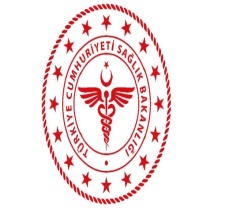 T.C.SAĞLIK BAKANLIĞISİLOPİ DEVLET HASTANESİT.C.SAĞLIK BAKANLIĞISİLOPİ DEVLET HASTANESİT.C.SAĞLIK BAKANLIĞISİLOPİ DEVLET HASTANESİT.C.SAĞLIK BAKANLIĞISİLOPİ DEVLET HASTANESİKODU:  SDH.GT.İY.40YAYIN TARİHİ: 01.07.2011REVİZYON NO: 06REVİZYON TARİHİ:06.12.18SAYFA NO: 1/1HAZIRLAYANKONTROL EDENONAYKALİTE DİREKTÖRÜ